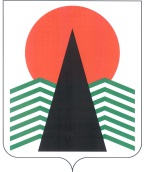 АДМИНИСТРАЦИЯ  НЕФТЕЮГАНСКОГО  РАЙОНАпостановлениег.НефтеюганскО проведении конкурса на получение некоммерческими организациями 
(в том числе социально ориентированными некоммерческими организациями) субсидии из бюджета Нефтеюганского района на реализацию
программ(проектов), связанных с оказанием общественно полезных услуг 
в сфере культуры, утверждении состава конкурсной комиссииВ соответствии с постановлением администрации Нефтеюганского района 
от 30.10.2017 № 1914-па-нпа «Об утверждении порядка предоставления субсидий некоммерческим организациям (в том числе социально ориентированным некоммерческим организациям), не являющимся государственными (муниципальными) учреждениями, осуществляющим деятельность в сфере культуры», в целях реализации муниципальной программы Нефтеюганского 
района «Развитие культуры Нефтеюганского района на 2017-2020 годы», утвержденной постановлением администрации Нефтеюганского района от 31.10.2016 
№ 1802-па-нпа,  п о с т а н о в л я ю: Департаменту культуры и спорта Нефтеюганского района                     (Андреевский А.Ю.) провести 14.11.2018 конкурс на предоставление субсидий некоммерческим организациям (в том числе социально ориентированным некоммерческим организациям), не являющимся государственными (муниципальными) учреждениями, осуществляющими деятельность в сфере культуры (далее – Конкурс) по направлению: «Организация и проведение мероприятий» (культурно-массовых (иной деятельности, в результате которой сохраняются, создаются, распространяются и осваиваются культурные ценности).Утвердить состав конкурсной комиссии по проведению Конкурса 
на получение некоммерческими организациями (в том числе социально ориентированными некоммерческими организациями) субсидии из бюджета Нефтеюганского района на реализацию программ (проектов), связанных с оказанием общественно полезных услуг в сфере культуры (приложение № 1).Определить:Срок приема документов, представляемых некоммерческими организациями (в том числе социально ориентированными некоммерческими организациями), 15 календарных дней с даты опубликования данного постановления.Перечень документов, представляемых некоммерческими организациями 
(в том числе социально ориентированными некоммерческими организациями), 
для участия в Конкурсе (приложение № 2).Место и способ подачи документов: для участия в конкурсе некоммерческие организации (в том числе социально ориентированные некоммерческие организации) представляют необходимые документы в соответствии с подпунктом 3.1 пункта 3 настоящего постановления непосредственно 
в департамент культуры и спорта Нефтеюганского района в рабочие дни с 08.30 
до 17.00 часов (обед с 13.00 до 14.00) или направляют почтовой связью по адресу: 628301, г.Нефтеюганск, ул.Сургутская, 3. При почтовом отправлении датой принятия заявки и документов считается дата, указанная на штампе почтового отделения.Настоящее постановление подлежит опубликованию в газете «Югорское обозрение» и размещению на официальном сайте органов местного самоуправления Нефтеюганского района.Контроль за выполнением постановления возложить на заместителя главы Нефтеюганского района Михалева В.Г.Глава района							Г.В.ЛапковскаяПриложение № 1к постановлению администрации Нефтеюганского районаот 22.10.2018 № 1772-паСОСТАВ конкурсной комиссии по проведению конкурса на получение некоммерческими организациями (в том числе социально ориентированными некоммерческими организациями) субсидии из бюджета Нефтеюганского района 
на реализацию программ (проектов), связанных с оказанием 
общественно полезных услуг в сфере культурыПредседатель комиссии – заместитель главы Нефтеюганского района, курирующий социальную сферузаместитель председателя комиссии – директор департамента культуры 
и спорта Нефтеюганского районасекретарь комиссии – заместитель председателя комитета по культуре департамента культуры и спорта Нефтеюганского района.Члены комиссии:заместитель директора департамента культуры и спорта Нефтеюганского районапредседатель юридического комитета администрации Нефтеюганского районаначальник управления по связям с общественностью администрации Нефтеюганского района председатель комитета по культуре департамента культуры и спорта Нефтеюганского районаглавный специалист комитета по культуре департамента культуры и спорта Нефтеюганского районаглавный бухгалтер департамента культуры и спорта Нефтеюганского районадиректор Нефтеюганского районного бюджетного учреждения Творческое объединение «Культура».Приложение № 2к постановлению администрации Нефтеюганского районаот 22.10.2018 № 1772-паПЕРЕЧЕНЬ документов, представляемых социально ориентированной некоммерческой организацией для участия в конкурсе на получение некоммерческими организациями (в том числе социально ориентированными некоммерческими организациями) субсидии из бюджета Нефтеюганского района на реализацию программ (проектов), связанных с оказанием общественно полезных услуг в сфере культуры1. Заявление на участие в конкурсе на получение некоммерческими организациями (в том числе социально ориентированными некоммерческими организациями) субсидии из бюджета Нефтеюганского района, на реализацию программ (проектов), связанных с оказанием общественно полезных услуг в сфере культуры, согласно форме 1.2. Документ, подтверждающий полномочия представителя некоммерческой организации (в том числе социально ориентированной некоммерческой организации) (заверенная копия).3. Копии учредительных документов, заверенные подписью и печатью 
(при наличии печати) руководителя организации.4. Описание программы (проекта), представленной на конкурс на получение некоммерческими организациями (в том числе социально ориентированными некоммерческими организациями) субсидии из бюджета Нефтеюганского района, 
на реализацию программ (проектов), связанных с оказанием общественно полезных услуг в сфере культуры, на бумажном и электронном носителях согласно форме 2 
и соответствующего направлению конкурса «Организацияипроведениемероприятий» (культурно-массовых (иной деятельности, в результате которой сохраняются, создаются, распространяются и осваиваются культурные ценности).5. Смета расходов на реализацию программы (проекта), представленной 
на конкурс на получение некоммерческими организациями (в том числе социально ориентированными некоммерческими организациями) субсидии из бюджета Нефтеюганского района на реализацию программ (проектов), связанных с оказанием 
общественно полезных услуг в сфере культуры, согласно форме 3, которая содержит: расходы на оплату труда (но не более 15% от общей суммы предоставленной субсидии); расходы на приобретение товаров, работ, услуг; расходы на приобретение имущественных прав, в том числе прав на результаты интеллектуальной деятельности; расходы на командировки; арендные платежи; уплату налогов, сборов, страховых взносов и иных обязательных платежей в бюджетную систему Российской Федерации; возмещение расходов добровольцев; прочие расходы, непосредственно связанные с осуществлением мероприятий.6. Декларация о соответствии участника конкурса требованиям, которым должен соответствовать получатель субсидии на первое число месяца, предшествующего месяцу, в котором планируется заключение соглашения:отсутствие у получателя субсидии неисполненной обязанности по уплате налогов, сборов, страховых взносов, пеней, штрафов, процентов, подлежащих уплате в соответствии с законодательством Российской Федерации о налогах и сборах;отсутствие у получателя субсидии просроченной задолженности 
по возврату в бюджет Нефтеюганского района субсидий, бюджетных инвестиций, предоставленных, в том числе в соответствии с иными правовыми актами, и иная просроченная задолженность перед бюджетом Нефтеюганского района;получатель субсидии не должен находиться в процессе реорганизации, ликвидации, банкротства и не должен иметь ограничения на осуществление хозяйственной деятельности;получатель субсидии не должен являться иностранным юридическим лицом, а также российским юридическим лицом, в уставном (складочном) капитале которого доля участия иностранных юридических лиц, местом регистрации которых является государство или территория, включенные в утверждаемый Министерством финансов Российской Федерации перечень государств и территорий, предоставляющих льготный налоговый режим налогообложения и (или) 
не предусматривающих раскрытия и предоставления информации при проведении финансовых операций (оффшорные зоны) в отношении таких юридических лиц, 
в совокупности превышает 50 процентов.7. Справка налогового органа об отсутствии просроченной задолженности 
по налогам, сборам, пеням и штрафам (форма КНД-1120101) по состоянию на первое число месяца, предшествующего месяцу, в котором планируется заключение соглашения.Форма 1Форма заявленияна участие в конкурсе на получение некоммерческими организациями 
(в том числе социально ориентированными некоммерческими организациями) субсидии из бюджета Нефтеюганского района, на реализацию программ (проектов), связанных с оказанием общественно полезных услуг в сфере культуры* Собственные средства, размер определяется некоммерческой организацией.Достоверность информации (в том числе документов), представленной 
на участие в конкурсе, подтверждаю.С условиями конкурса и порядка предоставления субсидии ознакомлен
и согласен._________________________________________________________________________(наименование должности			(подпись)		(фамилия, инициалы)руководителя организации)М.П. (при наличии)«____» ____________ 20___ г.Форма 2Описание программы (проекта), представленной на конкурс на получение некоммерческими организациями (в том числе социально ориентированными некоммерческими организациями) субсидии из бюджета Нефтеюганского района 
на реализацию программ(проектов), связанных с оказанием 
общественно полезных услуг в сфере культуры1. Описание программы (проекта)включает в себя следующие разделы:1.1. Описание деятельности некоммерческой организации (в том числе социально ориентированной некоммерческой организации) (далее – организация) (объем не более 0,5 страницы).Указывается информация об уставных целях организации, достижениях, примеры финансирования деятельности организации или проектов из других источников, ресурсы (человеческие, материальные) и потенциальные возможности организации.1.2. Проблема, на решение которой направлена программа (проект) (объем 
не более 0,5 страницы).Содержится описание проблемы, решение которой осуществляется в рамках реализации программы (проекта). Приводится обоснование актуальности проблемы, обозначенной целевой группы, на решение которой направлен проект, а также аргументация наличия проблемы доступными статистическими данными.1.3. Цели и задачи проекта (объем не более 0,5 страницы).Приводится последовательное перечисление целей и задач (в сжатой форме), поставленных для решения выбранной проблемы, требующей решения.1.4. Деятельность в рамках программы (проекта) (объем не более 2 страниц).Указываются конкретные действия, которые осуществляются в рамках проекта.Дается описание стратегии и методов достижения целей, а также механизм реализации программы (проекта), а именно указывается порядок реализации целей и задач, лица, осуществляющие действия, сведения об используемых ресурсах, порядок отбора участников проекта или получателей услуг, распространения литературы и т.д.1.5. Рабочий план реализации проекта (объем не более 1 страницы).Указывается подробный план-график проводимых мероприятий, а именно: наименование мероприятий, дата их начала и окончания по проекту.План может быть составлен в таблице:1.6. Ожидаемые результаты программы (проекта) (объем не более 
0,5 страницы) описываются с указанием количественных показателей, результаты выполнения данного проекта.1.7. Оценка результатов проекта (объем не более 0,5 страницы).1.8. Финансирование проекта.Форма 3Смета расходовна реализацию программы (проекта), представленной на конкурс на получение некоммерческими организациями (в том числе социально ориентированными некоммерческими организациями) субсидии из бюджета Нефтеюганского района 
на реализацию программ (проектов), связанных с оказанием 
общественно полезных услуг в сфере культурыПодпись бухгалтера организации:	___________(Ф.И.О. полностью)      (подпись)Подпись руководителя организации:	___________(Ф.И.О. полностью)      (подпись)М.П. (при наличии)Дата: «___» __________ 20__ г.22.10.2018№ 1772-па№ 1772-па(полное наименование некоммерческой организации)(полное наименование некоммерческой организации)Сокращенное наименование некоммерческой организацииОрганизационно-правовая формаДата регистрацииДата внесения записи о создании в Единый государственный реестр юридических лиц (при создании после 01.07.2002)Основной государственный регистрационный номерКод по общероссийскому классификатору продукции (ОКПО)Код (ы) по общероссийскому классификатору внешнеэкономической деятельности (ОКВЭД)Индивидуальный номер налогоплательщика (ИНН)Код причины постановки на учет (КПП)Номер расчетного счетаНаименование банкаБанковский идентификационный код (БИК)Номер корреспондентского счетаАдрес (место нахождения) постоянно действующего органа некоммерческой организацииПочтовый адресТелефонСайт в сети ИнтернетАдрес электронной почтыНаименование должности руководителяФамилия, имя, отчество руководителяЧисленность работниковЧисленность добровольцевЧисленность учредителей (участников, членов)Общая сумма денежных средств, полученных некоммерческой организацией в предыдущем году, из них:взносы учредителей (участников, членов)гранты и пожертвования юридических лицпожертвования физических лицсредства, предоставленные из федерального бюджета, бюджетов субъектов Российской Федерации, местных бюджетовИнформация о видах деятельности, осуществляемых некоммерческой организациейИнформация о проекте, представленном в составе Заявки на участие в конкурсном отборе социально ориентированных некоммерческих организацийИнформация о проекте, представленном в составе Заявки на участие в конкурсном отборе социально ориентированных некоммерческих организацийНаименование программы (проекта)Наименование органа управления некоммерческой организации, утвердившего программу (проект)Дата утверждения программы (проекта)Сроки реализации программы (проекта)Сроки реализации мероприятий программы (проекта), для финансового обеспечения которых запрашивается субсидияОбщая сумма расходов на реализацию программы (проекта)Запрашиваемый размер субсидииПредполагаемая сумма софинансирования программы (проекта)*Краткое описание мероприятий программы (проекта), для финансового обеспечения которых запрашивается субсидияКраткое описание мероприятий программы (проекта), для финансового обеспечения которых запрашивается субсидия№п/пНаименование мероприятийСроки реализации_____________________(наименование должности руководителя некоммерческой организации)__________________(подпись)_____________________(фамилия, инициалы)М.П. (при наличии)М.П. (при наличии)М.П. (при наличии)Дата: «___» ________________ 20__ г.Дата: «___» ________________ 20__ г.Дата: «___» ________________ 20__ г.№ п/пНаправления расходования средствФинансирование (тыс. руб.)Финансирование (тыс. руб.)№ п/пНаправления расходования средствза счет субсидииза счет собственных средствИтогоИтого